ПАСПОРТНО-МИТНІ ФОРМАЛЬНОСТІ В ТУРИЗМІкурс за виборомперший (бакалаврський) рівень вищої освіти2021/2022 н. р.курс 4, семестр VІІІПРО КУРСФормальності в туризмі – це дії і процедури, пов’язані з обов’язковим виконанням туристами, які перетинають державний кордон, встановлених правил, що регулюють порядок виїзду, в’їзду і перебування в іншій країні.В рамках курсу  лежить завдання вивчення студентами особливостей туристських формальностей, які існують у світі.ЗМІСТ КУРСУЛекційна частина курсу передбачає такі теми:Сутність туристських формальностей.Паспортні формальності.Візові та митні формальності.Правила перевезення через кордон України рослин, тварин, культурних цінностей.Практична частина курсу передбачає розвиток навичок:використання в практичній діяльності основних положень туристичного законодавства, національних і міжнародних стандартів з обслуговування туристів; оформлення необхідних документів, без яких виїзд за рубіж громадянина України або в'їзд іноземного туриста в Україну стає неможливим;правильно та вчасно інформувати туристів про туристські формальності.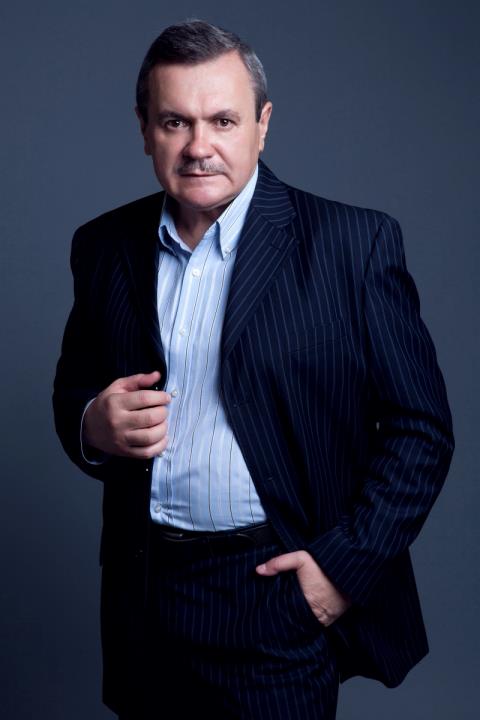 ПРО КУРСФормальності в туризмі – це дії і процедури, пов’язані з обов’язковим виконанням туристами, які перетинають державний кордон, встановлених правил, що регулюють порядок виїзду, в’їзду і перебування в іншій країні.В рамках курсу  лежить завдання вивчення студентами особливостей туристських формальностей, які існують у світі.ЗМІСТ КУРСУЛекційна частина курсу передбачає такі теми:Сутність туристських формальностей.Паспортні формальності.Візові та митні формальності.Правила перевезення через кордон України рослин, тварин, культурних цінностей.Практична частина курсу передбачає розвиток навичок:використання в практичній діяльності основних положень туристичного законодавства, національних і міжнародних стандартів з обслуговування туристів; оформлення необхідних документів, без яких виїзд за рубіж громадянина України або в'їзд іноземного туриста в Україну стає неможливим;правильно та вчасно інформувати туристів про туристські формальності.ВИКЛАДАЧЗінченко Віктор Анатолійовичканд. істор. наук, заслужений працівник культури Україниzinchenko.sputnik@gmail.com  ЗАГАЛЬНА ТРИВАЛІСТЬ КУРСУ:3 кредити ЄКТС/90 годинаудиторні – 36 годинсамостійна робота – 54 годин МОВА ВИКЛАДАННЯУкраїнськаПОПЕРЕДНІ УМОВИ ДЛЯ ВИВЧЕННЯ ДИСЦИПЛІНИ:курс адаптований для студентів, що навчаються за різними ОПФОРМА ПІДСУМКОВОГО КОНТРОЛЮ:залікПРО КУРСФормальності в туризмі – це дії і процедури, пов’язані з обов’язковим виконанням туристами, які перетинають державний кордон, встановлених правил, що регулюють порядок виїзду, в’їзду і перебування в іншій країні.В рамках курсу  лежить завдання вивчення студентами особливостей туристських формальностей, які існують у світі.ЗМІСТ КУРСУЛекційна частина курсу передбачає такі теми:Сутність туристських формальностей.Паспортні формальності.Візові та митні формальності.Правила перевезення через кордон України рослин, тварин, культурних цінностей.Практична частина курсу передбачає розвиток навичок:використання в практичній діяльності основних положень туристичного законодавства, національних і міжнародних стандартів з обслуговування туристів; оформлення необхідних документів, без яких виїзд за рубіж громадянина України або в'їзд іноземного туриста в Україну стає неможливим;правильно та вчасно інформувати туристів про туристські формальності.